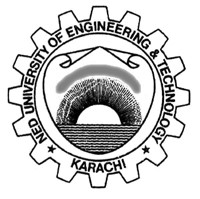 F/SOP/FYDP 02/08/00NED University of Engineering & TechnologyDepartment of ____________________ Engineering<FYDP Course Code> Final Year Design ProjectGrading of Semester 1 (7th/Fall Semester) Progress (Weightage - 10%)Project ID:  ____________________________________________________Project Title: 	Use Rubric FYDP-OBE-02 for each student.Average percentage score from the rubrics filled by supervisor and examiner shall be placed in the above table. Weighted Average Score = [PLO-2 (%)*5+ PLO-8 (%)*5+ PLO-9 (%)*5+ PLO-10 (%)*5]/100___________________________           FYDP SupervisorNED University of Engineering & TechnologyDepartment of ____________________ Engineering<FYDP Course Code> Final Year Design ProjectRubric for Semester 1 (7th/Fall Semester) Progress (Weightage - 10%)FYDP-OBE-02Project ID: ___________                  Student Name:___________________________________                     Seat No.:_____________________________________________                                                                                                                                                                                 FYDP SupervisorS. NoStudent NameSeat No.IIntellectual Contribution(5)IIAttendance(5)IIICoherence with group(5)IVResponse to Questions(5)Weighted Average Score (20)PLO-2PLO-8PLO-9PLO-101234Levels of Attainment (%)Levels of Attainment (%)Levels of Attainment (%)Levels of Attainment (%)Levels of Attainment (%)Unacceptable(0)Just acceptable(25)Average(50)Good(75)Excellent(100)IIntellectual ContributionDoesn’t contribute to the project work and does not show understanding of the different project attributes.Barely         participates in the project activities and shows some understanding of the different project attributes.Contributes in some activities of the project and shows reasonable understanding of the different project attributes.Contributes effectively in majority of the project activities and has good understanding of the complex project attributes.Enthusiastic and contributes in all activities of the project and demonstrates very good understanding of the complex project attributes.IIAttendanceTo be taken from Attendance Proforma maintained by the SupervisorTo be taken from Attendance Proforma maintained by the SupervisorTo be taken from Attendance Proforma maintained by the SupervisorTo be taken from Attendance Proforma maintained by the SupervisorTo be taken from Attendance Proforma maintained by the SupervisorIIICoherence with groupNon-cooperative.Rarely contributes in group discussions and not     a good team member.Sometimes contributes useful ideas in group discussions and a satisfactory group member.Usually provides useful ideas in group discussions and a good group member who tries hard.Routinely provides useful   ideas in group discussions and a definite leader who contributes a lot of effort.IVResponse to QuestionsNeither understands the question, nor could reply.Adequate understanding of the question and reply.Seemed to understand the main points of the question and replied to those with ease.Clearly understood the question and replied with ease.Understood the question in-depth and replied confidently.